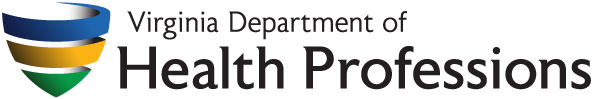 Out-of-State Practitioner Reporting FormVirginia Code § 54.1-2408.4, enacted by Chapter 464 of the 2022 Acts of Assembly, permits health care practitioners licensed, certified, or registered in another state or the District of Columbia to temporarily practice in the Commonwealth for 90 days provided certain provisions are met. These individuals may only practice temporarily for 90 days after receiving an offer of employment or contract for services from: (1) a hospital licensed by the Virginia Department of Health, (2) a nursing home, (3) a dialysis facility, (4) the Virginia Department of Health, or (5) a local health department. **Any practitioner licensed in a profession which utilizes a compact that Virginia and the practitioner’s state of licensure are parties to should only practice in Virginia using a compact privilege for that profession.** Eligible employers and contract service recipients must fill out the below information and submit to the applicable Board before the practitioner begins temporarily practicing in Virginia.  Complete all fields below:Facility Name: _______________________________________________________________________Address: __________________________         ___________________ 	__________ 	___________Street				 City 			State 		ZipFacility designation: 	Licensed hospital	Nursing home	   	Dialysis Facility			Va. Dept. of Health	Local health dept.Is this submission for a 60-day extension of a previously reported individual? 	Yes	NoFacility POC: ________________________      _______________________     _____________________            Name			  Phone Number	            24 Hour Phone NumberE-mail: _______________________________________________________________________By signing below, I certify that I or my facility has obtained a report from the National Practitioner Data Bank (“NPDB”) for all individuals listed on this form subject to NPDB reporting.
_________________________________________________		_____________Facility POC Signature							DatePlease submit all pages of this form to ptboard@dhp.virginia.gov.  Practitioner’s NameLicense TypeState ofLicenseLicense IdentificationNumberEstimated Start date for employment or contract services